Publicado en España el 13/12/2017 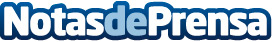 Tres pasos para hacer borrón y cuenta nueva tras las fiestasQué comer, qué hacer y cómo sobrellevar la detox post-Navidad con dignidad y comodidadDatos de contacto:Gerardo Peña917812506Nota de prensa publicada en: https://www.notasdeprensa.es/tres-pasos-para-hacer-borron-y-cuenta-nueva Categorias: Nutrición Sociedad http://www.notasdeprensa.es